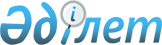 "2013-2015 жылдарға арналған аудандық бюджет туралы" Уәлиханов аудандық мәслихатының 2012 жылғы 20 желтоқсандағы N 2-9с шешіміне өзгерістер енгізу туралы
					
			Күшін жойған
			
			
		
					Солтүстік Қазақстан облысы Уәлиханов аудандық мәслихатының 2013 жылғы 18 қарашадағы N 2-17с шешімі. Солтүстік Қазақстан облысының Әділет департаментінде 2013 жылғы 28 қарашада N 2413 болып тіркелді. Күші жойылды (Солтүстік Қазақстан облысы Уәлиханов аудандық мәслихаты 2014 жылғы 4 тамыздағы N 14.2.3-3/167 хаты)      Ескерту. Күші жойылды (Солтүстік Қазақстан облысы Уәлиханов аудандық мәслихаты 04.08.2014 N 14.2.3-3/167 хаты).

      Қазақстан Республикасының 2008 жылғы 4 желтоқсандағы Бюджет кодексінің 109-бабының 1-тармағына, "Қазақстан Республикасындағы жергілікті мемлекеттік басқару және өзін-өзі басқару туралы" Қазақстан Республикасының 2001 жылғы 23 қаңтардағы Заңының 6-бабы 1-тармағының 1) тармақшасына және "Нормативтік құқықтық актілер туралы" Қазақстан Республикасының 1998 жылғы 24 наурыздағы Заңының 21-бабына сәйкес, Уәлиханов аудандық мәслихаты ШЕШТІ:

      1. "2013-2015 жылдарға арналған аудандық бюджет туралы" Уәлиханов аудандық мәслихатының 2012 жылғы 20 желтоқсандағы № 2-9 с шешіміне (Нормативтік құқықтық кесімдерді мемлекеттік тіркеу тізілімде 2013 жылғы 11 қаңтардағы № 2051 тіркелген, 2013 жылғы 9 ақпандағы "Кызыл Ту" және 2013 жылғы 9 ақпандағы "Нұрлы Ел" газеттерінде жарияланған) келесі өзгерістер енгізілсін:

       1-тармақ келесі редакцияда жазылсын:

      "1. Сәйкесінше 1, 2 және 3-қосымшаларға сәйкес 2013-2015 жылдарға, соның ішінде 2013 жылға арналған Уәлиханов аудандық бюджеті келесі көлемде бекітілсін:

      1) кірістер – 2 670 802,4 мың теңге, соның ішінде мыналар бойынша:

      салықтық түсімдер – 191 252 мың теңге;

      салықтық емес түсімдер – 27 016,2 мың теңге;

      негізгі капиталды сатудан түсетін түсімдер – 5 909 мың теңге;

      трансферттер түсімі – 2 446 625,2 мың теңге;

      2) шығындар – 2 671 593,2 мың теңге;

      3) таза бюджеттік кредиттеу – 48 448,3 мың теңге, оның ішінде:

      бюджеттік кредиттер – 52 244,1 мың теңге;

      бюджеттік кредиттерді өтеу – 3 795,8 мың теңге;

      4) қаржылық активтерімен операциялар бойынша сальдо – 20 968 мың теңге, оның iшiнде:

      қаржы активтерін сатып алу – 20 968 мың теңге;

      мемлекеттiң қаржы активтерiн сатудан түсетiн түсiмдер – 0;

      5) бюджет тапшылығы (профициті) – -70 207,1 мың теңге;

      6) бюджет тапшылығын қаржыландыру (профицитін пайдалану) – 70 207,1 мың теңге, оның ішінде: 

      қарыздар түсімі – 51 931 мың теңге;

      қарыздарды өтеу – 3 795,8 мың теңге;

      бюджет қаражатының пайдаланылатын қалдықтары – 22 071,9 мың теңге.";

      көрсетілген шешімге 1, 5, 8-қосымшалары осы шешімнің 1, 2, 3-қосымшаларына сәйкес жаңа редакцияда мазмұндалсын.

      2. Осы шешім 2013 жылдың 1 қаңтарынан бастап қолданысқа енеді.

 2013 жылға арналған Уәлиханов ауданының бюджеті ТІЗБЕ
2013 жылғы әр бір ауылдық округтің бюджеттік бағдарламалары Азаматтардың жекелеген топтарына әлеуметтік көмек 451.007.000 бюджеттік бағдарлама бойынша "Жергілікті өкілетті органдардың шешімі бойынша азаматтардың жекелеген топтарына әлеуметтік көмек"
					© 2012. Қазақстан Республикасы Әділет министрлігінің «Қазақстан Республикасының Заңнама және құқықтық ақпарат институты» ШЖҚ РМК
				
      Уәлиханов аудандық
мәслихаттың хатшысы

Б. Кәдіров

      V шақырылған ХVII
сессия төрағасы

Е. Сұмағұлов

      "КЕЛІСІЛДІ"
"Солтүстік Қазақстан облысы
Уәлиханов ауданының экономика
және қаржы бөлімі" мемлекеттік
мекемесінің басшысы
18 қараша 2013 жыл

С. Шегебаева
Уәлиханов аудандық мәслихатының 2013 жылғы 18 қарашадағы № 2-17с шешіміне 1-қосымшаУәлиханов аудандық мәслихатының 2012 жылғы 20 желтоқсандағы № 2-9с шешіміне 1-қосымшаСанаты

Санаты

Санаты

Санаты

Атауы

Сомасы, мың теңге

Сыныбы

Сыныбы

Сыныбы

Атауы

Сомасы, мың теңге

Ішкі

сы-

ныбы

Атауы

Сомасы, мың теңге

1

2

2

3

4

1) КІРІСТЕР

2 670 802,4

1

Салықтық түсiмдер

191 252

03

03

Әлеуметтiк салық

95 212

1

Әлеуметтік салық

95 212

04

04

Меншiкке салынатын салықтар

74 834

1

Мүлiкке салынатын салықтар

46 696

3

Жер салығы

2 743

4

Көлiк құралдарына салынатын салық

18 433

5

Бірыңғай жер салығы

6 962

05

05

Тауарларға, жұмыстарға және қызметтерге салынатын iшкi салықтар

14 139

2

Акциздер

1 494

3

Табиғи және басқа да ресурстарды пайдаланғаны үшiн түсетiн түсiмдер

9 107

4

Кәсiпкерлiк және кәсiби қызметтi жүргiзгенi үшiн алынатын алымдар

3 538

07

07

Басқа да салықтар

26

1

Басқа да салықтар

26

08

08

Заңдық мәндi iс-әрекеттердi жасағаны және (немесе) оған уәкiлеттiгi бар мемлекеттiк органдар немесе лауазымды адамдар құжаттар бергенi үшiн алынатын мiндеттi төлемдер

7 041

1

Мемлекеттік баж

7 041

2

Салықтық емес түсiмдер

27 016,2

01

01

Мемлекеттiк меншiктен түсетiн кiрiстер

2 799,2

5

Мемлекет меншiгiндегi мүлiктi жалға беруден түсетiн кiрiстер

1 407

7

Мемлекеттік бюджеттен берілген кредиттер бойынша сыйақылар

12,2

9

Мемлекеттік меншіктен түсетін басқа да кірістер

1 380

02

02

Мемлекеттік бюджеттен қаржыландырылатын мемлекеттік мекемелердің тауарларды (жұмыстарды, қызметтерді) өткізуінен түсетін түсімдер

300

1

Мемлекеттік бюджеттен қаржыландырылатын мемлекеттік мекемелердің тауарларды (жұмыстарды, қызметтерді) өткізуінен түсетін түсімдер

300

04

04

Мемлекеттік бюджеттен қаржыландырылатын, сондай-ақ Қазақстан Республикасы Ұлттық Банкінің бюджетінен (шығыстар сметасынан) ұсталатын және қаржыландырылатын мемлекеттік мекемелер салатын айыппұлдар, өсімпұлдар, санкциялар, өндіріп алулар

327

1

Мұнай секторы ұйымдарынан түсетін түсімдерді қоспағанда, мемлекеттік бюджеттен қаржыландырылатын, сондай-ақ Қазақстан Республикасы Ұлттық Банкінің бюджетінен (шығыстар сметасынан) ұсталатын және қаржыландырылатын мемлекеттік мекемелер салатын айыппұлдар, өсімпұлдар, санкциялар, өндіріп алулар

327

06

06

Басқа да салықтық емес түсiмдер

23 590

01

Басқа да салықтық емес түсiмдер

23 590

3

Негізгі капиталды сатудан түсетін түсімдер

5 909

01

01

Мемлекеттік мекемелерге бекітілген мемлекеттік мүлікті сату

859

1

Мемлекеттiк мекемелерге бекiтiлген мемлекеттiк мүлiктi сату

859

03

03

Жердi және материалдық емес активтердi сату

5 050

01

Жерді сату

5 050

4

Трансферттер түсімі

2 446 625,2

02

02

Мемлекеттiк басқарудың жоғары тұрған органдарынан түсетiн трансферттер

2 446 625,2

2

Облыстық бюджеттен түсетiн трансферттер

2 446 625,2

Функционалдық топ

Функционалдық топ

Функционалдық топ

Функционалдық топ

Функционалдық топ

Сомасы, мың теңге

Әкімшісі

Әкімшісі

Әкімшісі

Әкімшісі

Сомасы, мың теңге

Бағдарлама

Бағдарлама

Сомасы, мың теңге

Атауы

Сомасы, мың теңге

1

2

2

3

4

2) ШЫҒЫНДАР

2 671 593,2

1

Жалпы сипаттағы мемлекеттiк қызметтер

204 631,6

112

112

Аудан (облыстық маңызы бар қала) мәслихатының аппараты

11789

001

Аудан (облыстық маңызы бар қала) мәслихатының қызметін қамтамасыз ету жөніндегі қызметтер

11388

003

Мемлекеттiк органның күрделi шығыстары

401

122

122

Аудан (облыстық маңызы бар қала) әкімінің аппараты

58794

001

Аудан (облыстық маңызы бар қала) әкімінің қызметін қамтамасыз ету жөніндегі қызметтер

53589

003

Мемлекеттiк органның күрделi шығыстары

5205

123

123

Қаладағы аудан, аудандық маңызы бар қала, кент, ауыл, ауылдық округ әкімінің аппараты

109178

001

Қаладағы аудан, аудандық маңызы бар қаланың, кент, ауыл, ауылдық округ әкімінің қызметін қамтамасыз ету жөніндегі қызметтер

106760

022

Мемлекеттік органның күрделі шығыстары

2418

459

459

Ауданның (облыстық маңызы бар қаланың) экономика және қаржы бөлімі

969

003

Салық салу мақсатында мүлікті бағалауды жүргізу

114,1

010

Жекешелендiру, коммуналдық меншiктi басқару, жекешелендiруден кейiнгi қызмет және осыған байланысты дауларды реттеу

250

011

Коммуналдық меншікке түскен мүлікті есепке алу, сақтау, бағалау және сату

605

459

459

Ауданның (облыстық маңызы бар қаланың) экономика және қаржы бөлімі

23 901,5

001

Ауданның (облыстық маңызы бар қаланың) экономикалық саясатын қалыптастыру мен дамыту, мемлекеттік жоспарлау, бюджеттiк атқару және коммуналдық меншiгiн басқару саласындағы мемлекеттiк саясатты iске асыру жөнiндегi қызметтер

23 302

015

Мемлекеттiк органның күрделi шығыстары 

600

2

Қорғаныс

5432

122

122

Аудан (облыстық маңызы бар қала) әкімінің аппараты

5432

005

Жалпыға бірдей әскери міндетті атқару шеңберіндегі іс-шаралар

4832

006

Аудан (облыстық маңызы бар қала) ауқымындағы төтенше жағдайлардың алдын алу және жою

500

007

Аудандық (қалалық) ауқымдағы дала өрттерінің, сондай-ақ мемлекеттік өртке қарсы қызмет органдары құрылмаған елдi мекендерде өрттердің алдын алу және оларды сөндіру жөніндегі іс-шаралар

100

4

Білім беру

1398736

123

123

Қаладағы аудан, аудандық маңызы бар қала, кент, ауыл, ауылдық округ әкімінің аппараты

828

005

Ауылдық жерлерде балаларды мектепке дейін тегін алып баруды және кері алып келуді ұйымдастыру

828

464

464

Ауданның (облыстық маңызы бар қаланың) білім бөлімі

178490

009

Мектепке дейінгі тәрбие ұйымдарының қызметін қамтамасыз ету

80784

040

Мектепке дейінгі білім беру ұйымдарында мемлекеттік білім беру тапсырысын іске асыруға

97706

464

464

Ауданның (облыстық маңызы бар қаланың) білім бөлімі

1140709

003

Жалпы білім беру

1109886

006

Балаларға қосымша білім беру

23060

005

Ауданның (облыстық маңызы бар қаланың) мемлекеттік білім беру мекемелер үшін оқулықтар мен оқу-әдiстемелiк кешендерді сатып алу және жеткізу

7763

464

464

Ауданның (облыстық маңызы бар қаланың) білім бөлімі

78709

001

Жергілікті деңгейде білім беру саласындағы мемлекеттік саясатты іске асыру жөніндегі қызметтер

11655

012

Мемлекеттiк органның күрделi шығыстары 

640

015

Жетім баланы (жетім балаларды) және ата-аналарының қамқорынсыз қалған баланы (балаларды) күтіп-ұстауға асыраушыларына ай сайынғы ақшалай қаражат төлемдері

7813

067

Ведомстволық бағыныстағы мемлекеттік мекемелерінің және ұйымдарының күрделі шығыстары

58601

6

Әлеуметтiк көмек және әлеуметтiк қамтамасыз ету

84520

451

451

Ауданның (облыстық маңызы бар қаланың) жұмыспен қамту және әлеуметтік бағдарламалар бөлімі

58920

002

Еңбекпен қамту бағдарламасы

28267

005

Мемлекеттік атаулы әлеуметтік көмек 

747

007

Жергілікті өкілетті органдардың шешімі бойынша мұқтаж азаматтардың жекелеген топтарына әлеуметтік көмек

1217

010

Үйден тәрбиеленіп оқытылатын мүгедек балаларды материалдық қамтамасыз ету

837

014

Мұқтаж азаматтарға үйде әлеуметтiк көмек көрсету

14387

016

18 жасқа дейінгі балаларға мемлекеттік жәрдемақылар

11306

017

Мүгедектерді оңалту жеке бағдарламасына сәйкес, мұқтаж мүгедектерді міндетті гигиеналық құралдармен және ымдау тілі мамандарының қызмет көрсетуін, жеке көмекшілермен қамтамасыз ету 

2159

451

451

Ауданның (облыстық маңызы бар қаланың) жұмыспен қамту және әлеуметтік бағдарламалар бөлімі

25600

001

Жергілікті деңгейде халық үшін әлеуметтік бағдарламаларды жұмыспен қамтуды қамтамасыз етуді іске асыру саласындағы мемлекеттік саясатты іске асыру жөніндегі қызметтер 

24479

021

Мемлекеттiк органның күрделi шығыстары 

876

011

Жәрдемақыларды және басқа да әлеуметтiк төлемдердi есептеу, төлеу мен жеткiзу бойынша қызметтерге ақы төлеу

245

7

Тұрғын үй-коммуналдық шаруашылық

649950

123

123

Қаладағы аудан, аудандық маңызы бар қала, кент, ауыл, ауылдық округ әкімінің аппараты

2591

027

Жұмыспен қамту 2020 жол картасы бойынша ауылдық елдi мекендердi дамыту шеңберiнде объектiлердi жөндеу және абаттандыру

2591

464

464

Ауданның (облыстық маңызы бар қаланың) білім беру бөлімі

9265

026

Жұмыспен қамту 2020 жол картасы бойынша ауылдық елді мекендерді дамыту шеңберінде объектілерді жөндеу

9265

123

123

Қаладағы аудан, аудандық маңызы бар қала, кент, ауыл, ауылдық округ әкімінің аппараты

190

014

Елді мекендерді сумен жабдықтауды ұйымдастыру

190

458

458

Ауданның (облыстық маңызы бар қаланың) тұрғын үй-коммуналдық шаруашылығы, жолаушылар көлігі және автомобиль жолдары бөлімі

3983

012

Сумен жабдықтау және су бөлу жүйесінің қызмет етуі 

3983

472

472

Ауданның (облыстық маңызы бар қаланың) құрылыс, сәулет және қала құрылысы бөлімі

601239

058

Елді мекендердегі сумен жабдықтау және су бұру жүйелерін дамыту

601239

123

123

Қаладағы аудан, аудандық маңызы бар қала, кент, ауыл, ауылдық округ әкімінің аппараты

16137

008

Елді мекендерде көшелерді жарықтандыру

6406

009

Елді мекендердің санитариясын қамтамасыз ету

3046

011

Елді мекендерді абаттандыру мен көгалдандыру

6685

472

472

Ауданның (облыстық маңызы бар қаланың) құрылыс, сәулет және қала құрылысы бөлімі

16545

007

Қаланы және елді мекендерді көркейтуді дамыту

16545

8

Мәдениет, спорт, туризм және ақпараттық кеңістiк

86 300

123

123

Қаладағы аудан, аудандық маңызы бар қала, кент, ауыл, ауылдық округ әкімінің аппараты

11391

006

Жергілікті деңгейде мәдени-демалыс жұмыстарын қолдау

11391

455

455

Ауданның (облыстық маңызы бар қаланың) мәдениет және тілдерді дамыту бөлімі

18 785

003

Мәдени-демалыс жұмысын қолдау

18 785

465

465

Ауданның (облыстық маңызы бар қаланың) дене шынықтыру және спорт бөлімі

3309

006

Аудандық (облыстық маңызы бар қалалық) деңгейде спорттық жарыстар өткiзу

950

007

Әртүрлi спорт түрлерi бойынша аудан (облыстық маңызы бар қала) құрама командаларының мүшелерiн дайындау және олардың облыстық спорт жарыстарына қатысуы

2 359

456

456

Ауданның (облыстық маңызы бар қаланың) ішкі саясат бөлімі

7946

002

Газеттер мен журналдар арқылы мемлекеттік ақпараттық саясат жүргізу жөніндегі қызметтер

7946

457

457

Ауданның (облыстық маңызы бар қаланың) мәдениет, тілдерді дамыту, дене шынықтыру және спорт бөлімі

0

455

455

Ауданның (облыстық маңызы бар қаланың) мәдениет және тілдерді дамыту бөлімі

22250

006

Аудандық (қалалық) кiтапханалардың жұмыс iстеуi

21 873

007

Мемлекеттік тілді және Қазақстан халықтарының басқа да тілдерін дамыту

377

456

456

Ауданның (облыстық маңызы бар қаланың) ішкі саясат бөлімі

8220

001

Жергілікті деңгейде ақпарат, мемлекеттілікті нығайту және азаматтардың әлеуметтік сенімділігін қалыптастыру саласында мемлекеттік саясатты іске асыру жөніндегі қызметтер

7420

006

Мемлекеттiк органның күрделi шығыстары 

300

003

Жастар саясаты саласында іс-шараларды іске асыру

500

455

455

Ауданның (облыстық маңызы бар қаланың) мәдениет және тілдерді дамыту бөлімі

13 949

001

Жергілікті деңгей тілдерді дамыту және мәдениетті дамыту саласындағы мемлекеттік саясатты іске асыру жөніндегі қызметтер

10 619

010

Мемлекеттiк органның күрделi шығыстары 

300

032

Ведомстволық бағыныстағы мемлекеттік мекемелерінің және ұйымдарының күрделі шығыстары

3 030

465

465

Ауданның (облыстық маңызы бар қаланың) дене шынықтыру және спорт бөлімі

450

001

Жергілікті деңгейде дене шынықтыру және спорт саласындағы мемлекеттік саясатты іске асыру жөніндегі қызметтер

450

10

Ауыл, су, орман, балық шаруашылығы, ерекше қорғалатын табиғи аумақтар, қоршаған ортаны және жануарлар дүниесін қорғау, жер қатынастары

73562

474

474

Ауданның (облыстық маңызы бар қаланың) ауыл шаруашылығы және ветеринария бөлімі

24614

001

Жергілікті деңгейде ауыл шаруашылығы және ветеринария саласындағы мемлекеттік саясатты іске асыру жөніндегі қызметтер

16472

003

Мемлекеттiк органның күрделi шығыстары 

439

007

Қаңғыбас иттер мен мысықтарды аулауды және жоюды ұйымдастыру

800

099

Мамандардың әлеуметтік көмек көрсетуі жөніндегі шараларды іске асыру

6903

463

463

Ауданның (облыстық маңызы бар қаланың) жер қатынастары бөлімі

9533

001

Аудан (облыстық маңызы бар қала) аумағында жер қатынастарын реттеу саласындағы мемлекеттік саясатты іске асыру жөніндегі қызметтер

8160

007

Мемлекеттiк органның күрделi шығыстары 

300

003

Елдi мекендердi жер-шаруашылық орналастыру

539

006

Аудандық маңызы бар қалалардың, кенттердiң, ауылдардың, ауылдық округтердiң шекарасын белгiлеу кезiнде жүргiзiлетiн жерге орналастыру

534

474

474

Ауданның (облыстық маңызы бар қаланың) ауыл шаруашылығы және ветеринария бөлімі

39415

013

Эпизоотияға қарсы іс-шаралар жүргізу

39415

11

Өнеркәсіп, сәулет, қала құрылысы және құрылыс қызметі

9003

472

472

Ауданның (облыстық маңызы бар қаланың) құрылыс, сәулет және қала құрылысы бөлімі

9003

001

Жергілікті деңгейде құрылыс, сәулет және қала құрылысы саласындағы мемлекеттік саясатты іске асыру жөніндегі қызметтер

6703

015

Мемлекеттiк органның күрделi шығыстары 

2300

12

Көлiк және коммуникация

121250,2

458

458

Ауданның (облыстық маңызы бар қаланың) тұрғын үй-коммуналдық шаруашылығы, жолаушылар көлігі және автомобиль жолдары бөлімі

121250,2

023

Автомобиль жолдарының жұмыс істеуін қамтамасыз ету

121250,2

13

Өзгелер

31 599

123

123

Қаладағы аудан, аудандық маңызы бар қала, кент, ауыл, ауылдық округ әкімінің аппараты

13912

040

Республикалық бюджеттен берiлетiн нысаналы трансферттер есебiнен "Өңiрлердi дамыту" Бағдарламасы шеңберiнде өңiрлердi экономикалық дамытуға жәрдемдесу бойынша шараларды iске асыру

13912

469

469

Ауданның (облыстық маңызы бар қаланың) кәсіпкерлік бөлімі

6691

001

Жергілікті деңгейде кәсіпкерлік пен өнеркәсіпті дамыту саласындағы мемлекеттік саясатты іске асыру жөніндегі қызметтер

6391

004

Мемлекеттiк органның күрделi шығыстары 

300

459

459

Ауданның (облыстық маңызы бар қаланың) экономика және қаржы бөлімі

4 200

012

Жергiлiктi атқарушы органдардың облыстық бюджеттен қарыздар бойынша сыйақылар мен өзге де төлемдердi төлеу бойынша борышына қызмет көрсету

4 200

458

458

Ауданның (облыстық маңызы бар қаланың) тұрғын үй-коммуналдық шаруашылығы, жолаушылар көлігі және автомобиль жолдары бөлімі

6796

001

Жергілікті деңгейде тұрғын үй-коммуналдық шаруашылығы, жолаушылар көлігі және автомобиль жолдары саласындағы мемлекеттік саясатты іске асыру жөніндегі қызметтер

6496

013

Мемлекеттiк органның күрделi шығыстары 

300

14

Борышқа қызмет көрсету

12,2

459

459

Ауданның (облыстық маңызы бар қаланың) экономика және қаржы бөлімі

12,2

021

Жергiлiктi атқарушы органдардың облыстық бюджеттен қарыздар бойынша сыйақылар мен өзге де төлемдердi төлеу бойынша борышына қызмет көрсету

12,2

15

Трансферттер

6 597,2

459

459

Ауданның (облыстық маңызы бар қаланың) экономика және қаржы бөлімі

6597,2

006

Пайдаланылмаған (толық пайдаланылмаған) нысаналы трансферттердi қайтару

3269,2

024

Мемлекеттiк органдардың функцияларын мемлекеттiк басқарудың төмен тұрған деңгейлерiнен жоғарғы деңгейлерге беруге байланысты жоғары тұрған бюджеттерге берiлетiн ағымдағы нысаналы трансферттер

3328

3) Таза бюджеттік кредиттеу

48448,3

Бюджеттік кредиттер

52244,1

10

Ауыл, су, орман, балық шаруашылығы, ерекше қорғалатын табиғи аумақтар, қоршаған ортаны және жануарлар дүниесін қорғау, жер қатынастары

52244,1

474

474

Ауданның (облыстық маңызы бар қаланың) ауыл шаруашылығы және ветеринария бөлімі

52244,1

009

Мамандарды әлеуметтік қолдау шараларын іске асыруға берілетін бюджеттік кредиттер

52244,1

Санаты

Санаты

Санаты

Санаты

Атауы

Сомасы, мың теңге

Сыныбы

Сыныбы

Атауы

Сомасы, мың теңге

Ішкі сы-

ныбы

Атауы

Сомасы, мың теңге

Атауы

Сомасы, мың теңге

5

5

Бюджеттік кредиттерді өтеу

3795,8

01

Бюджеттік кредиттерді өтеу

3795,8

1

Мемлекеттік бюджеттен берілген бюджеттік кредиттерді өтеу

3795,8

4) Қаржы активтерiмен операциялар бойынша сальдо

20 968

Қаржы активтерін сатып алу

20 968

13

13

Басқалар

20 968

459

Ауданның (облыстық маңызы бар қаланың) экономика және қаржы бөлімі

20 968

014

Заңды тұлғалардың жарғылық капиталын қалыптастыру немесе ұлғайту

20 968

5) Бюджет тапшылығы (профицитi)

-70207,1

6) Бюджет тапшылығын қаржыландыру (профицитiн пайдалану):

70207,1

Санаты

Санаты

Санаты

Санаты

Атауы

Сомасы, мың теңге

Сыныбы

Сыныбы

Атауы

Сомасы, мың теңге

Ішкі

сы-

ныбы

Атауы

Сомасы, мың теңге

Атауы

Сомасы, мың теңге

7

7

Қарыздар түсімі 

51931

01

Мемлекеттік ішкі қарыздар

51931

2

Қарыз алу келісім-шарттары

51931

Функционал-

дық топ

Функционал-

дық топ

Функционал-

дық топ

Функционал-

дық топ

Атауы

Сомасы, мың теңге

Әкім-

шісі

Әкім-

шісі

Атауы

Сомасы, мың теңге

Бағ-

дар-

лама

Атауы

Сомасы, мың теңге

Атауы

Сомасы, мың теңге

16

16

Қарыздарды өтеу

3 795,8

459

Ауданның (облыстық маңызы бар қаланың) экономика және қаржы бөлімі

3795,8

005

Жергілікті атқарушы органның жоғары тұрған бюджет алдындағы борышын өтеу

3795,8

Санаты

Санаты

Санаты

Санаты

Атауы

Сомасы, мың теңге

Сыныбы

Сыныбы

Атауы

Сомасы, мың теңге

Ішкі

сы-

ныбы

Атауы

Сомасы, мың теңге

Атауы

Сомасы, мың теңге

8

8

Бюджет қаражатының пайдаланылатын қалдықтары

22071,9

1

Бюджет қаражаты қалдықтары

22071,9

1

Бюджет қаражатының бос қалдықтары

22071,9

Уәлиханов аудандық мәслихатының 2013 жылғы 18 қарашадағы № 2-17с шешіміне 2-қосымшаУәлиханов аудандық мәслихатының 2012 жылғы 20 желтоқсандағы № 2-9с шешіміне 5-қосымшаФункционалдық топ

Функционалдық топ

Функционалдық топ

Аталуы

Сомасы, мың теңге

Әкімшісі

Әкімшісі

Аталуы

Сомасы, мың теңге

Бағдар-

лама

Аталуы

Сомасы, мың теңге

1

Жалпы сипаттағы мемлекеттiк қызметтер

109178

123

Қаладағы аудан, аудандық маңызы бар қала, кент, ауыл, ауылдық округ әкімінің аппараты

109178

001

Қаладағы аудан, аудандық маңызы бар қаланың, кент, ауыл, ауылдық округ әкімінің қызметін қамтамасыз ету жөніндегі қызметтер

106760

әр бір ауылдық округ бөліп көрсеткенде

Амангелді

8638

Ақтүйесай

9455

Ақбұлақ

8490

Бидайық

10765

Қайрат 

7385

Қарасу 

7766

Қаратерек 

7881

Көктерек

9039

Кішкенекөл

19863

Қулыкөл

8163

Телжан

9315

022

Мемлекеттік органның күрделі шығыстары

2418

әр бір ауылдық округ бөліп көрсеткенде

Амангелді

289

Ақтүйесай

209

Ақбұлақ

139

Бидайық

369

Қайрат 

139

Қарасу 

139

Қаратерек 

139

Көктерек

139

Кішкенекөл

578

Қулыкөл

139

Телжан

139

4

Бiлiм беру

828

123

Қаладағы аудан, аудандық маңызы бар қала, кент, ауыл, ауылдық округ әкімінің аппараты

828

005

Ауылдық жерлерде балаларды мектепке дейін тегін алып баруды және кері алып келуді ұйымдастыру

828

7

Тұрғын үй-коммуналдық шаруашылығы

18918

123

Қаладағы аудан, аудандық маңызы бар қала, кент, ауыл, ауылдық округ әкімінің аппараты

2781

014

Елді мекендерді сумен жабдықтауды ұйымдастыру

190

әр бір ауылдық округ бөліп көрсеткенде

Бидайық

46

Қаратерек 

72

Көктерек

72

027

Жұмыспен қамту 2020 жол картасы бойынша ауылдық елдi мекендердi дамыту шеңберiнде объектiлердi жөндеу және абаттандыру

2591

әр бір ауылдық округ бөліп көрсеткенде

Қайрат 

1060

Көктерек

1109

Қулыкөл

422

123

Қаладағы аудан, аудандық маңызы бар қала, кент, ауыл, ауылдық округ әкімінің аппараты

16137

008

Елді мекендерде көшелерді жарықтандыру

6406

әр бір ауылдық округ бөліп көрсеткенде

Ақтүйесай

600

Бидайық

618

Кішкенекөл

5188

009

Елді мекендердің санитариясын қамтамасыз ету

3046

әр бір ауылдық округ бөліп көрсеткенде

Амангелді

158

Ақтүйесай

464

Ақбұлақ

381

Бидайық

470

Қайрат 

190

Қарасу 

150

Қаратерек 

182

Көктерек

291

Қулыкөл

448

Телжан

312

011

Елді мекендерді абаттандыру мен көгалдандыру

6685

әр бір ауылдық округ бөліп көрсеткенде

Амангелді

154

Ақтүйесай

154

Ақбұлақ

154

Бидайық

354

Қайрат 

154

Қарасу 

100

Қаратерек 

154

Көктерек

154

Кішкенекөл

5153

Телжан

154

8

Мәдениет, спорт, туризм және ақпараттық кеңістiк

11391

123

Қаладағы аудан, аудандық маңызы бар қала, кент, ауыл, ауылдық округ әкімінің аппараты

11391

006

Жергілікті деңгейде мәдени-демалыс жұмыстарын қолдау

11391

Ақтүйесай

1261

Ақбұлақ

3361

Бидайық

500

Қайрат 

441

Көктерек

1155

Қулыкөл

4233

Телжан

440

13

Басқалар

13912

123

Қаладағы аудан, аудандық маңызы бар қала, кент, ауыл, ауылдық округ әкімінің аппараты

13912

040

Республикалық бюджеттен нысаналы трансферттер ретінде "Өңірлерді дамыту" бағдарламасы шеңберінде өңірлердің экономикалық дамуына жәрдемдесу жөніндегі шараларды іске асыруда ауылдық округтарды жайластыру мәселелерін шешу үшін іс-шараларды іске асыру

13912

әр бір ауылдық округ бөліп көрсеткенде

Амангелді

250

Ақтүйесай

400

Ақбұлақ

300

Бидайық

400

Қайрат 

250

Қарасу 

250

Қаратерек 

250

Көктерек

250

Кішкенекөл

10962

Қулыкөл

300

Телжан

300

Уәлиханов аудандық мәслихатының 2013 жылғы 18 қарашадағы № 2-17с шешіміне 3-қосымшаУәлиханов аудандық мәслихатының 2012 жылғы 20 желтоқсандағы № 2-9с шешіміне 8-қосымшаФункционалдық топ

Функционалдық топ

Функционалдық топ

Функционалдық топ

Сомасы, мың теңге

Әкімшісі

Әкімшісі

Әкімшісі

Сомасы, мың теңге

Бағдарлама

Бағдарлама

Сомасы, мың теңге

Аталуы

Сомасы, мың теңге

1

2

3

6

Әлеуметтiк көмек және әлеуметтiк қамсыздандыру

1 217

451

Ауданның (облыстық маңызы бар қаланың) жұмыспен қамту және әлеуметтік бағдарламалар бөлімі

1 217

007

Жергілікті өкілетті органдардың шешімі бойынша мұқтаж азаматтардың жекелеген топтарына әлеуметтік көмек

1 217

